Extended data.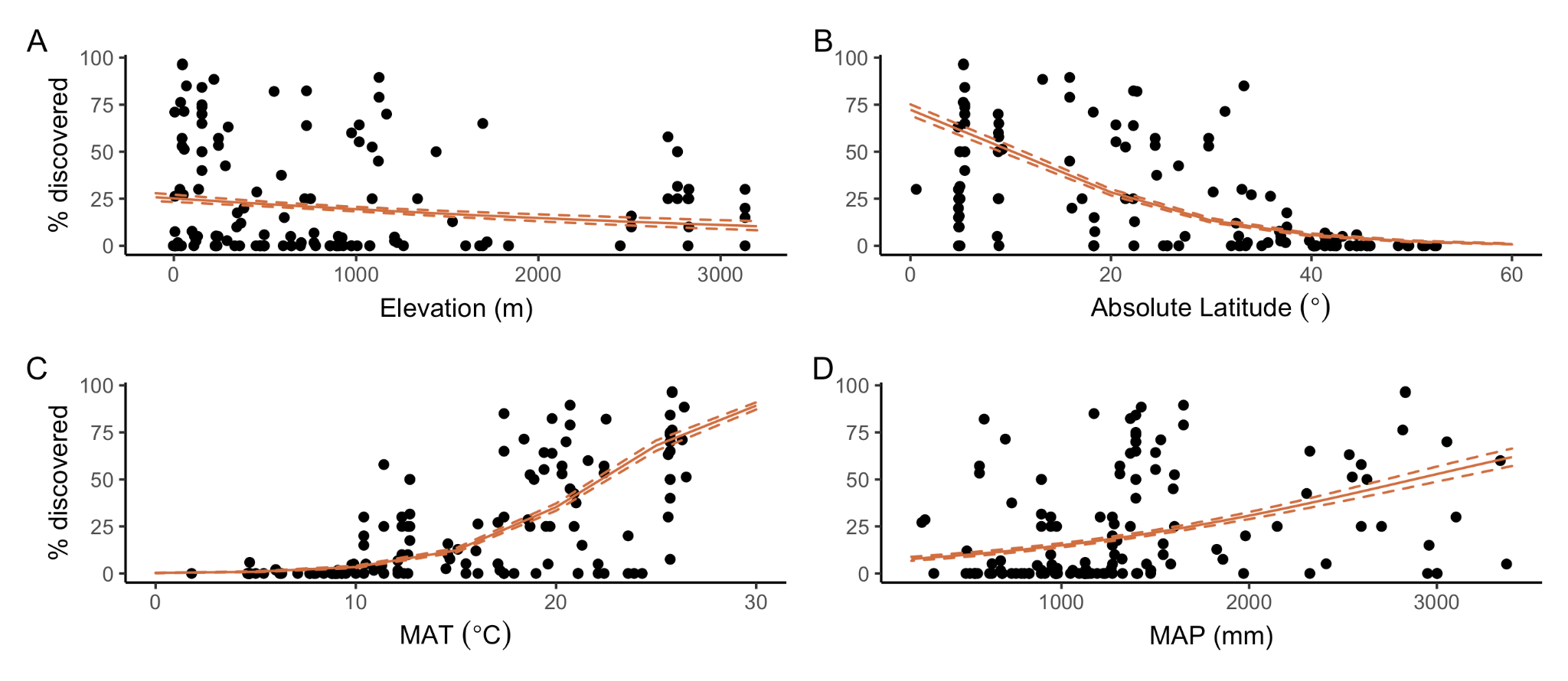 Extended Data Figure 1. Termite discovery versus key spatial and climatic variables: A) Elevation, B) Absolute (Latitude), C) Mean annual temperature (MAT), and D) and Mean annual precipitation (MAP). The solid orange line is the model best fit and dashed line is the 95% CI (Extended Data Table 1). Termite discovery is the percentage of wood blocks with evidence of termites per site and time point. Median termite discovery in two years = 30%; 95th percentile = 99%.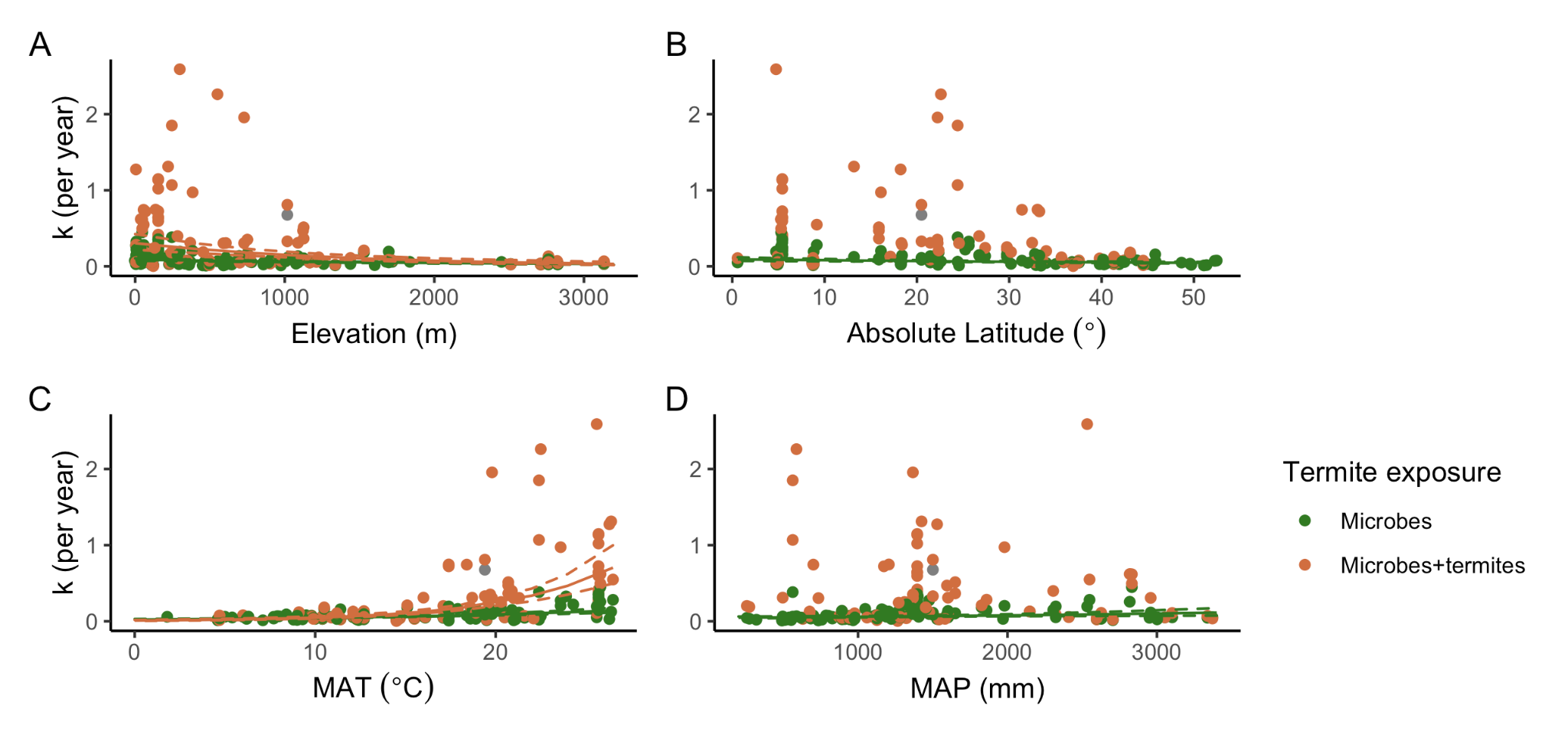 Extended Data Figure 2. Microbial and termite decay (k) versus key spatial and climatic variables: A) Elevation, B) Absolute (Latitude), C) Mean annual temperature (MAT), and D) and Mean annual precipitation (MAP). Green lines denote microbes wood blocks and orange lines denote termite discovered wood blocks. The solid lines are the model best fit and dashed lines are the 95% CI (Extended Data Tables 2-3). Median microbes wood mass loss in two years = 11% (95th percentile = 43%), and median estimated termite discovered wood mass loss in two years = 22% (95th percentile = 92%).A						B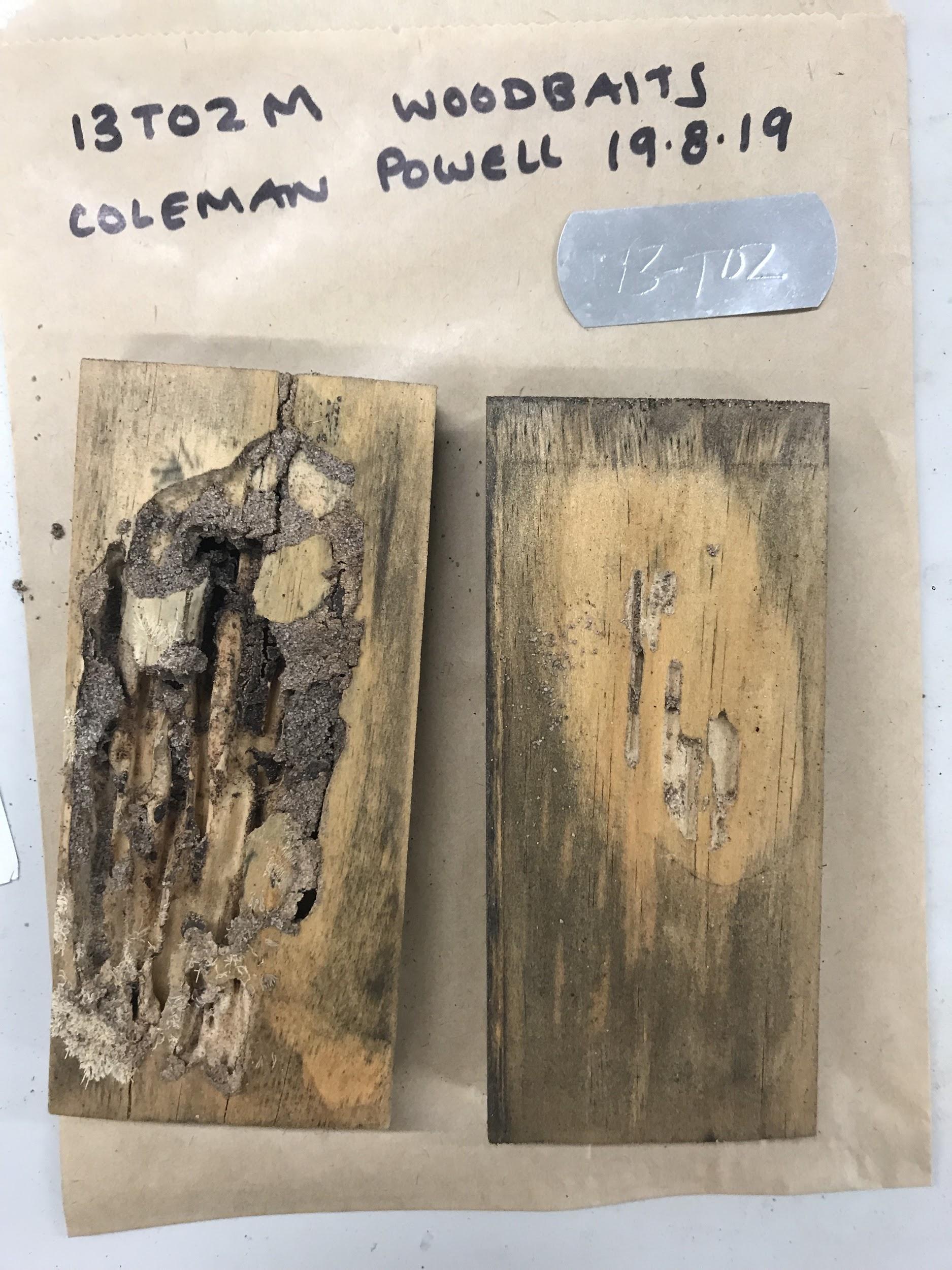 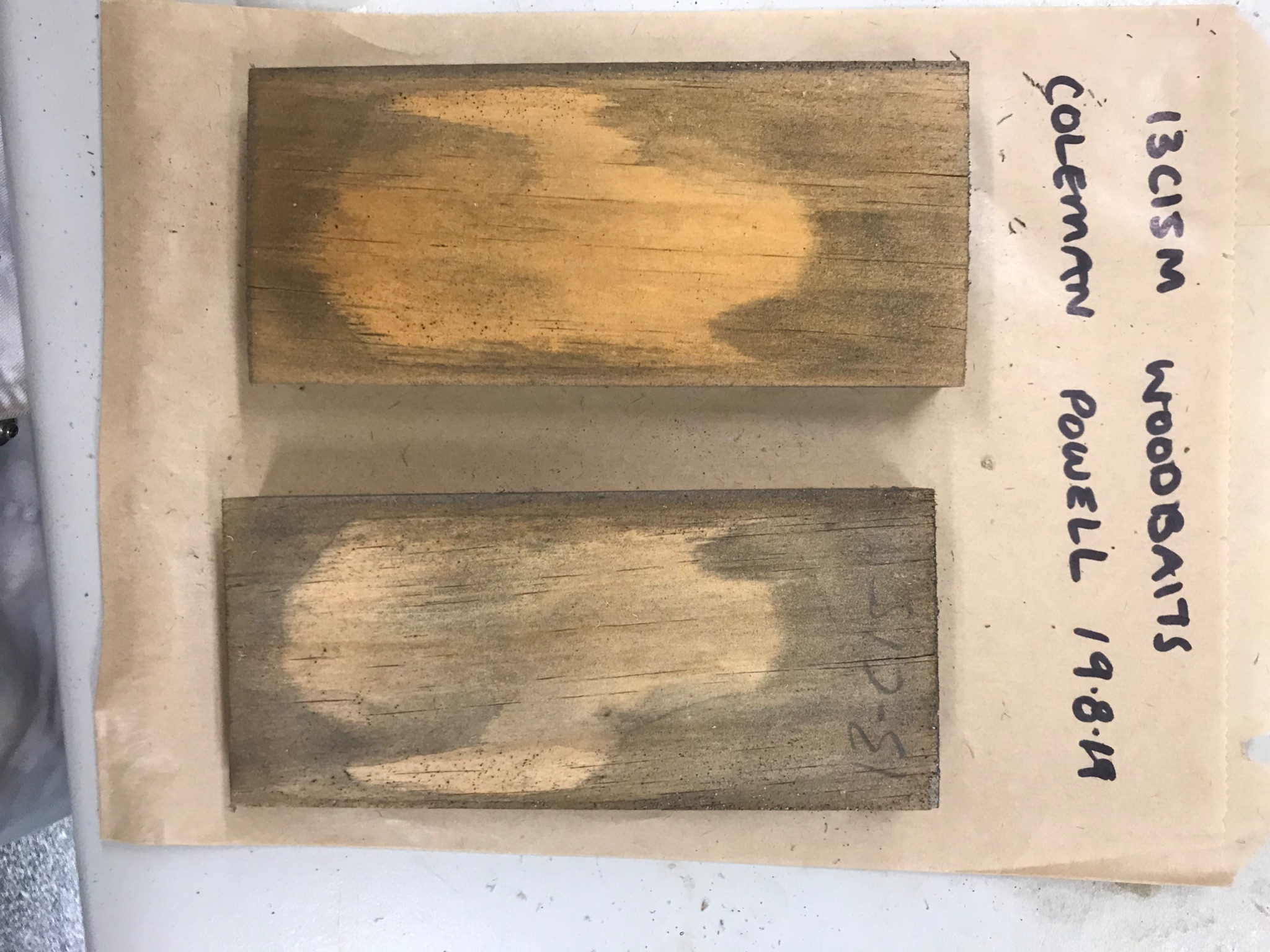 C							D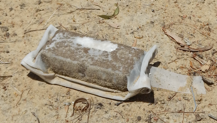 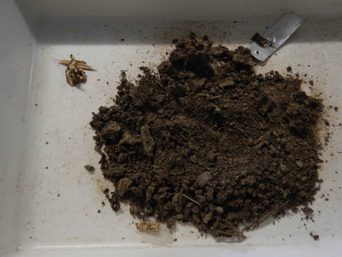 Extended Data Figure 3. Examples of wood blocks discovered by termites. A. Termite discovered wood from ‘Gingin’ (Western Australia) after 488 days of exposure. B. Microbes wood not discovered by termites from the same harvest as the pair of blocks shown in A for comparison. C. Termite discovered wood from Australia savanna from the pilot study after 339 days of exposure. D. The same block shown in C with wood (upper left) and imported soil (right).Extended Data Table 1. Best fit bivariate models for termite discovery versus key spatial and climatic variables: Elevation, Absolute (Latitude), Mean annual temperature (MAT), and Mean annual precipitation (MAP), including Parameter (Par), Odds Ratio, SE, 95% CI, z-scores, P values and McFadden’s pseudo-R2, (DF = 4502, N = 4504). Termite discovery is the percentage of wood blocks with evidence of termites per site and time point. Significant parameters are in bold. Extended Data Table 2. Best fit bivariate models for decay (k) versus key spatial and climatic variables: Elevation, Absolute (Latitude), Mean annual temperature (MAT), and Mean annual precipitation (MAP), including Treatment (Trt; microbes wood blocks (M), Termite discovered wood blocks (MT)), Parameter (Par), Coefficient (Coef), SE, 95% CI, z-score, P values and Adjusted-R2 (DF = 221, N = 225). Decay was estimated as the exponential rate of decay per year and was averaged by site and natural-log transformed prior to analysis. Significant parameters are in bold.​​Extended Data Table 3. Best fit multivariate model for probably of termite discovery versus climatic sensitivities: Mean annual temperature (MAT) and Mean annual precipitation (MAP), including Parameter (Par), Odds Ratio, SE, 95% CI, z-scores, P values (​​McFadden’s pseudo-R2 = 0.32, DF = 4462, N = 4466). Termite discovery is the percentage of wood blocks with evidence of termites per site and time point. Significant parameters are in bold.Extended Data Table 4. Best fit multivariate model for microbes decay (k) versus climatic sensitivities: Mean annual temperature (MAT) and Mean annual precipitation (MAP), including Parameter (Par), Coefficient (Coef), SE, t-values and P values (​​R2 = 0.27, DF = 129, N = 133). Significant parameters are in bold.Extended Data Table 5. Best fit multivariate model for termite discovered decay (k) versus climatic sensitivities: Mean annual temperature (MAT) and Mean annual precipitation (MAP), including Parameter (Par), Coefficient (Coef), SE, t-values and P values (​​R2 = 0.70, DF = 90, N = 94) . Significant parameters are in bold.Extended Data Table 6. Best fit bivariate models for termite discovery versus key spatial and climatic variables and wood chemistry: Mean annual temperature (MAT), Mean annual precipitation (MAP), % nitrogen (%N) and % carbon (%C), including Parameter (Par), Odds Ratio, SE, 95% CI, z-scores, P values and McFadden’s pseudo-R2, (DF = 4500, N = 4504). Termite discovery is the percentage of wood blocks with evidence of termites per site and time point. Significant parameters are in bold.Extended Data Table 7. Best fit bivariate models for decay (k) versus key spatial versus climatic variables and wood chemistry: Elevation, Absolute (Latitude), Mean annual temperature (MAT), Mean annual precipitation (MAP), % nitrogen (%N) and % carbon (%C), including Treatment (Trt; microbes wood blocks (M), Termite discovered wood blocks (MT)), Parameter (Par), Coefficient (Coef), SE, 95% CI, z-score, P values and Adjusted-R2 (DF = 219, N = 225). Decay was estimated as the exponential rate of decay per year and was averaged by site and natural-log transformed prior to analysis. Significant parameters are in bold. Extended Data Table 8. Best fit multivariate model for probably of termite discovery versus climatic sensitivities and wood chemistry: Mean annual temperature (MAT), Mean annual precipitation (MAP), % nitrogen (%N) and % carbon (%C) including Parameter (Par), Odds Ratio, SE, 95% CI, z-scores, P values (​​McFadden’s pseudo-R2 = 0.34, DF = 4460, N = 4466). Termite discovery is the percentage of wood blocks with evidence of termites per site and time point. Significant parameters are in bold.Extended Data Table 9. Best fit multivariate model for microbes decay (k) versus climatic sensitivities and wood chemistry: Mean annual temperature (MAT), Mean annual precipitation (MAP), % nitrogen (%N) and % carbon (%C), including Parameter (Par), Coefficient (Coef), SE, t-values and P values (​​R2 = 0.27, DF = 127, N = 133). Significant parameters are in bold.Extended Data Table 10. Best fit multivariate model for termite discovered decay (k) versus climatic sensitivities and wood chemistry: Mean annual temperature (MAT), Mean annual precipitation (MAP), % nitrogen (%N) and % carbon (%C), including Parameter (Par), Coefficient (Coef), SE, t-values and P values (​​R2 = 0.70, DF = 88, N = 94) . Significant parameters are in bold.Supplementary Information.Supplementary Table S1. Description of study sites. Site name (Site), deployment date (Date), Latitude (Lat), Longitude (Lon), Wood % nitrogen content (%N), Wood % carbon content (%C), termite presence (Ter) with 0 = absent and 1 = present, and sample size of wood harvested at each deployment date per site with 6 months (6m), 1 year (1 y), 2 years (2y), 3 years (3y) and 4 years (4y). ParOdds RatioSE95% CIzPpseudo-R2Model0.232Intercept0.620.05(0.53, 0.72)-6.35< 0.001Absolute Latitude0.912.80E-03(0.90, 0.92)-30.57< 0.001Model0.009Intercept0.084.19E-03(0.07, 0.09)-48.12< 0.001Elevation15.10E-05(1.00, 1.00)-6.51< 0.001Model0.292Intercept5.55E-049.45E-05(3.96E-04, 7.71E-04)-44.06< 0.001MAT1.310.01(1.29, 1.34)31.82< 0.001Model0.067Intercept0.021.39E-03(0.01, 0.02)-48.69< 0.001MAP14.95E-05(1.00, 1.00)18.72< 0.001TrtParCoefSE95% CItdfPR2 (Adj)Model0.0212M+TIntercept-1.510.25(-1.99, -1.02)-6.1291< 0.001Latitude-0.029.87E-03(-0.04, 2.53E-03)-1.73910.087Model0.0941MIntercept-2.380.14(-2.64, -2.11)-17.48130< 0.001Latitude-0.014.54E-03(-0.02, -4.94E-03)-3.071300.003Model0.253M+TIntercept-1.190.17(-1.53, -0.85)-7.0191< 0.001Elevation-6.99E-041.23E-04(-9.44E-04, -4.54E-04)-5.6791< 0.001Model0.128MIntercept-2.430.1(-2.62, -2.24)-25.38130< 0.001Elevation-3.35E-047.46E-05(-4.83E-04, -1.88E-04)-4.49130< 0.001Model0.521M+TIntercept-4.70.3(-5.29, -4.10)-15.791< 0.001MAT0.160.02(0.13, 0.20)10.0691< 0.001Model0.31MIntercept-3.840.16(-4.15, -3.53)-24.72130< 0.001MAT0.079.18E-03(0.05, 0.09)7.75130< 0.001Model-0.0103M+TIntercept-1.930.33(-2.58, -1.28)-5.8691< 0.001MAP5.07E-052.01E-04(-3.48E-04, 4.50E-04)0.25910.801Model0.0453MIntercept-3.10.16(-3.41, -2.80)-19.95130< 0.001MAP2.72E-041.01E-04(7.17E-05, 4.73E-04)2.691300.008ParOdds RatioSE95% CIzPIntercept7.53E-063.44E-06(3.05E-06, 1.83E-05)-25.85< 0.001MAP13.05E-04(1.00, 1.00)10.51< 0.001MAT1.650.04(1.58, 1.73)21.26< 0.001MAP x MAT11.47E-05(1.00, 1.00)-10.99< 0.001ParCoefSEtPIntercept-4.4960.47-9.57< 0.001MAT0.0980.0283.53< 0.001MAP0.7860.3951.990.048MAT x MAP-0.0370.02-1.810.072ParCoefSEtPIntercept-4.9380.767-6.44< 0.001MAT0.2390.0386.23< 0.001MAP-0.550.473-1.160.248MAT x MAP-0.0070.02-0.320.751ParOdds RatioSE95% CIzPpseudo-R2ModelIntercept1.38E-254.33E-25(2.76E-28, 6.36E-23)-18.17< 0.0010.304Absolute Latitude0.933.09E-03(0.92, 0.94)-21.9< 0.001%N1.37E+081.85E+08(9.82E+06, 1.98E+09)13.83< 0.001%C2.970.18(2.64, 3.35)17.89< 0.001ModelIntercept9.14E-402.89E-39(1.76E-42, 4.28E-37)-28.42< 0.0010.206Elevation15.75E-05(1.00, 1.00)3.99< 0.001%N1.61E+132.28E+13(1.02E+12, 2.65E+14)21.45< 0.001%C5.350.33(4.75, 6.04)27.5< 0.001ModelIntercept2.61E-188.56E-18(3.97E-21, 1.52E-15)-12.34< 0.0010.315MAT1.240.01(1.22, 1.26)21.9< 0.001%N1.22E+051.78E+05(7.2440E+03, 2.20E+06)8.03< 0.001%C1.930.13(1.70, 2.19)10.05< 0.001ModelIntercept4.11E-361.23E-35(1.10E-38, 1.43E-33)-27.15< 0.0010.215MAP16.38E-05(1.00, 1.00)7.68< 0.001%N1.09E+111.63E+11(6.14E+09, 2.07E+12)17.12< 0.001%C4.540.26(4.05, 5.09)26.06< 0.001ParCoefSE95% CItdfPR2 (Adj)ModelM+TIntercept -52.337.11(-66.45, -38.21) -7.3689 < 0.001 0.368Absolute Latitude   3.03E-038.46E-03(-0.01, 0.02) 0.36890.721%N13.512.93(7.68, 19.34) 4.689 < 0.001 %C0.990.14(0.71, 1.26) 7.0889 < 0.001 ModelMIntercept -28.514.51(-37.43, -19.59) -6.32128 < 0.001 0.251Absolute Latitude   -3.17E-034.45E-03(-0.01, 5.63E-03) -0.711280.478%N9.191.87(5.48, 12.89) 4.9128 < 0.001 %C0.50.09(0.33, 0.67) 5.71128 < 0.001 ModelM+TIntercept -40.677.13(-54.83, -26.50) -5.789 < 0.001 0.435Elevation     -3.94E-041.20E-04(-6.33E-04, -1.56E-04) -3.28890.001%N10.472.78(4.95, 15.99) 3.7789 < 0.001 %C0.770.14(0.49, 1.04) 5.4789 < 0.001 ModelMIntercept -25.714.24(-34.09, -17.33) -6.07128 < 0.001 0.291Elevation     -1.99E-047.16E-05(-3.41E-04, -5.77E-05) -2.781280.006%N8.381.79(4.85, 11.92) 4.69128 < 0.001 %C0.450.08(0.28, 0.61) 5.4128 < 0.001 ModelM+TIntercept -24.087.18(-38.35, -9.82) -3.35890.0010.555MAT    0.130.02(0.09, 0.17) 6.1289 < 0.001 %N2.762.91(-3.01, 8.54) 0.95890.344%C0.40.15(0.11, 0.69) 2.76890.007ModelMIntercept -17.934.66(-27.15, -8.71) -3.85128 < 0.001 0.348MAT    0.050.01(0.03, 0.07) 4.43128 < 0.001 %N5.161.94(1.32, 9.00) 2.661280.009%C0.280.09(0.09, 0.46) 2.991280.003ModelM+TIntercept -52.646.62(-65.80, -39.48) -7.9589 < 0.001 0.387MAP    -3.52E-042.06E-04(-7.61E-04, 5.74E-05) -1.71890.091%N173.55(9.96, 24.05) 4.7989 < 0.001 %C0.990.13(0.73, 1.25) 7.5589 < 0.001 ModelMIntercept -28.924.18(-37.19, -20.64) -6.92128 < 0.001 0.254MAP    9.76E-059.87E-05(-9.78E-05, 2.93E-04) 0.991280.325%N8.791.96(4.92, 12.66) 4.49128 < 0.001 %C0.50.08(0.34, 0.67) 6.14128 < 0.001 ParOdds Ratio  SE95% CIzP Intercept 9.25E-212.93E-20(1.77E-23, 4.35E-18) -14.57 < 0.001 MAP    13.14E-04(1.00, 1.00) 10.95 < 0.001 MAT    1.590.04(1.51, 1.67) 18.26 < 0.001 %N1.20E+061.68E+06 (7.89E+04, 1.93E+07) 9.98 < 0.001 %C    1.950.12(1.73, 2.21) 10.58 < 0.001 MAP x MAT 11.55E-05(1.00, 1.00) -11.4 < 0.001 ParCoefSEtPIntercept  -17.085.26-3.250.002MAT     0.070.032.580.011MAP    0.680.41.710.09%N5.842.22.650.009%C0.250.12.350.021MAT x MAP -0.030.02-1.50.136ParCoefSEtPIntercept  -14.425.03-2.870.005MAT     0.240.046.23 < 0.001MAP    -0.430.51-0.840.405%N5.172.312.240.028%C0.180.11.80.075MAT x MAP -0.020.02-0.850.400Site             Date LatLong%N%C Ter 6m 1y 2y 3y 4yACF_High           1/4/1729.743642-82.2183330.16348.31 NA32 NA NA NAACF_Mod           1/4/1729.743642-82.2183330.16348.31 NA28 NA NA NAAliceSprings         10/7/16-22.283702133.2510790.16748.60 NA NA18 NA NAArs             18/7/1742.4718391.3702010.19447.90 NA80 NA NA NAArs             19/7/1742.4718391.3702010.19447.90 NA NA80 NA NABCI             8/2/179.155-79.8490.27446.91 NA7979 NA NABoucle Vitex         5/8/190.57559.334610.17050.2140 NA NA NA NABoyagin           14/12/17-32.4771116.93860.16748.61 NA100100 NA NABP              11/4/17-43.811603173.0162420.16348.30 NA6060 NA NABRUGAROLO          2/6/1745.8544418.226810.19447.90 NA7474 NA NABrasília grassland            31/7/17-15.878417-47.8544720.22748.21 NA7878 NA NABrasília woodland            1/8/17-15.875889-47.8324720.22748.21 NA8080 NA NABrasília savanna            1/8/17-15.881333-47.8338610.22748.21 NA7878 NA NACalperum           21/8/17-34.0023140.5870.16748.61 NA119119 NA NACapeTribulation       30/1/17-16.102302145.4465040.16748.61 NA120120 NA NACasita            12/3/178.8128-82.49940.27446.91 NA40 NA NA NACCW             19/1/1741.903505-89.3343480.16348.30 NA40 NA NA NACeiba_dry          31/7/1818.233061-65.5997610.16348.317777 NA NA NACerrado Grassland      7/6/17-21.449631-44.6562190.26347.41 NA8080 NA NAChorroA           22/2/178.7494-82.22940.27446.91 NA8080 NA NACKYWR_1           9/4/1737.546695-84.8894130.16348.31 NA8080 NA NACKYWR_2           9/4/1737.540508-84.8874680.16348.31 NA8080 NA NACocoaF1           9/10/175.416667-1.3166670.17050.2139 NA NA NA NACocoaF2           9/10/175.416667-1.3166670.17050.2140 NA NA NA NACocoaF4           26/11/175.416667-1.3166670.17050.2140 NA NA NA NACocoaF7           12/9/175.416667-1.3166670.17050.2139 NA NA NA NACocoaF8           13/9/175.416667-1.3166670.17050.2137 NA NA NA NACocoaF9           14/9/175.416667-1.3166670.17050.2140 NA NA NA NACopete            10/3/178.8087-82.51590.27446.91 NA40 NA NA NACoweeta           25/1/1735.04175-83.466250.16348.30 NA40 NA NA NACumberlandPlain       6/9/16-33.615785150.7224520.16748.61 NA120120 NA NADeciduous          11/10/17-45.529167-72.0380560.08349.30 NA7676 NA NADeering           3/8/1725.616055-80.3068420.16348.30 NA16 NA NA NAEl_verde           2/8/1818.319453-65.8161910.16348.318080 NA NA NAEncenillo_Plot 3       6/2/174.788944-73.9087220.14648.51 NA4040 NA NAEncenillo_Plot 4       6/2/174.791333-73.9072780.14648.51 NA4040 NA NAEncenillo_Plot 5       6/2/174.790139-73.9086670.14648.51 NA4040 NA NAEncenillo_Plot 6       6/2/174.790667-73.9071390.14648.51 NA4040 NA NAEntreRios          11/10/17-32.770972-58.4511890.25146.60 NA7676 NA NAEucalyptus_plantation    30/3/175.29025-52.8960040.29149.71 NA NA38 NA NAEverglades          16/8/1725.61556-80.5836560.16348.30 NA3232 NA NAEvergreen          11/10/17-45.527778-72.0327780.08349.30 NA7676 NA NAFORD             6/11/1818.386732-65.8800120.16348.318080 NA NA NAForestF3           10/10/175.416667-1.3166670.17050.2139 NA NA NA NAForestF5           15/9/175.416667-1.3166670.17050.2138 NA NA NA NAForestF6           15/9/175.416667-1.3166670.17050.2139 NA NA NA NAGarraf220Control       6/3/1741.302551.818140.19447.91 NA124124124124Garraf220Drought       6/3/1741.302551.818140.19447.91 NA119119119119GER_Auwald          10/5/1751.36568612.3072610.19447.90 NA8080 NA NAGER_FRANKONIA        24/5/1749.577359.9219670.19447.90 NA7979 NA NAGER_Hainich         10/5/1751.07923610.4522040.19447.90 NA7979 NA NAGER_ODENWALD         25/5/1749.7092128.8074320.19447.90 NA80 NA NA NAGER_ODENWALD         24/5/1749.7092128.8074320.19447.90 NA NA80 NA NAGingin            2/11/17-31.377717115.7143220.16748.61 NA9999 NA NAGreatWesternWoodlands    16/9/16-30.191963120.6556240.16748.61 NA100100 NA NAGuatavita_Plot 1       1/2/174.936056-73.8983610.14648.51 NA4040 NA NAGuatavita_Plot 2       1/2/174.936917-73.8976940.14648.50 NA4040 NA NAHH              4/4/1752.4659515.4223820.19447.90 NA8181 NA NAHitchiti           23/1/1733.057183-83.7085670.16348.31 NA40 NA NA NAHondaB            15/1/178.7566-82.24370.27446.91 NA39 NA NA NAHP              1/2/17-36.8174.490.16348.31 NA7979 NA NAISPRA            13/6/1745.8122158.633080.19447.90 NA7979 NA NAItirapina grassland            19/8/17-22.244972-47.8897780.22748.21 NA7272 NA NAItirapina woodlands            20/8/17-22.216583-47.855250.22748.21 NA7474 NA NAItirapina savanna            20/8/17-22.232306-47.8940830.22748.21 NA7373 NA NAKey Largo          11/8/1725.232616-80.328180.16348.30 NA16 NA NA NALas Verbenas         23/1/18-32.909694-66.1080030.25146.60 NA8080 NA NALitchfield          2/3/17-13.1805130.79530.16748.61 NA110110 NA NALlanitos_Plot 21       9/2/174.863787-73.6978120.14648.51 NA4040 NA NALlanitos_Plot 22       9/2/174.863722-73.698460.14648.51 NA3838 NA NAMaliau            22/7/164.7436116.96980.27749.01 NA75 NA NA NAGallery forest       7/6/17-21.450322-44.6552080.26347.41 NA7979 NA NAMELIQUINA(PP)        2/5/17-40.441153-71.2322440.25146.60 NA7070 NA NAMeliquina(VN)        2/5/17-40.44575-71.2288640.25146.60 NA7070 NA NAMeranges1800Control     11/5/1742.4527781.7927780.19447.91 NA96969696Meranges2150Control     11/5/1742.4519441.7988890.19447.91 NA109109109109Meranges2500Control     11/5/1742.4702781.780.19447.90 NA91919191Mirador           2/3/178.824-82.49640.27446.90 NA36 NA NA NAMontseny1200Control     7/4/1741.7819442.4519440.19447.91 NA86868686Montseny1600Control     7/4/1741.7827782.4366670.19447.91 NA80808080Montseny800Control      7/4/1741.7533332.3613890.19447.91 NA100100100100Nwanedi           19/12/18-22.59621730.3957830.17050.217878 NA NA NAOgawa            2/3/1736.94140.590.15649.61 NA8080 NA NAOmbrophilous Atlantic Forest 10/7/17-22.353186-44.7941720.26347.41 NA7979 NA NAOT              8/2/17-36.92174.60.16348.31 NA7878 NA NAPaloSeco           2/2/178.7786-82.19810.27446.91 NA40 NA NA NAPAMPACHI(PP)         4/5/17-40.267122-70.8029970.25146.60 NA6969 NA NAPAMPACHI(VN)         4/5/17-40.267397-70.8008920.25146.60 NA6868 NA NAPE_Colorado         1/8/1818.294053-65.7865170.16348.308080 NA NA NAPE-PALM           8/11/1818.279948-65.7707790.16348.308080 NA NA NAPinola            17/1/178.7542-82.25910.27446.91 NA8080 NA NAPinus caribea plantation   30/3/175.285835-52.9120940.29149.71 NA NA40 NA NAPO_CLOUD           8/11/1818.277552-65.7642890.16348.308080 NA NA NAPoblet            19/7/1741.3631961.0462640.19447.90 NA8080 NA NAPrades950Control       21/3/1741.343841.033250.19447.91 NA119119119119Prades950Drought       21/3/1741.343841.033250.19447.91 NA124124124124Quetzal           10/3/178.8118-82.50970.27446.91 NA38 NA NA NARobsonCreek         11/4/17-17.120817145.6298490.16748.61 NA120120 NA NASadayama           7/12/1632.741330.15649.61 NA7676 NA NASamford           7/2/17-27.389281152.8805120.16748.61 NA120120 NA NASan Bernardo         25/1/18-33.439508-66.53820.25146.60 NA8080 NA NASanJavier          9/8/17-32.004722-65.0063890.25146.60 NA7979 NA NASatara_Burnt & grazed    1/11/18-24.4073431.7994140.17050.212626 NA NA NASatara_Unburnt        1/11/18-24.4073431.7994140.17050.212626 NA NA NASavRivSite          24/1/1733.25985-81.7140830.16348.31 NA39 NA NA NASerra Da Canastra grassland            25/7/17-20.494528-46.5219440.22748.21 NA7777 NA NASerra Da Canastra savanna            26/7/17-20.487861-46.5330.22748.21 NA5151 NA NATabio_Plot 10        7/2/174.925472-74.1086940.14648.51 NA4040 NA NATabio_Plot 7         7/2/174.928056-74.1081110.14648.51 NA4040 NA NATabio_Plot 8         7/2/174.929861-74.1086110.14648.51 NA3939 NA NATabio_Plot 9         7/2/174.926056-74.1130560.14648.51 NA4040 NA NATeshio            5/11/1644.92142.020.15649.60 NA8080 NA NATorca_Plot 11        3/2/174.813639-74.0163060.14648.51 NA4040 NA NATorca_Plot 12        3/2/174.813472-74.0158330.14648.51 NA4040 NA NATorca_Plot 13        3/2/174.808639-74.0220560.14648.51 NA4040 NA NATorca_Plot 14        3/2/174.812861-74.0164440.14648.51 NA4040 NA NATower_North_Carolina     8/2/1735.910033-76.1552640.16348.31 NA7878 NA NATucuman           11/4/18-26.769611-65.3274720.25146.60 NA7777 NA NATuixent           18/7/1742.232231.6094190.19447.90 NA79 NA NA NATuixent           19/7/1742.232231.6094190.19447.90 NA NA79 NA NATumbarumba          19/10/16-35.656358148.1511810.16748.61 NA120120 NA NAVeluwe            3/4/1752.2505465.6408690.19447.90 NA8080 NA NAVT2             23/5/1744.505833-72.840050.16348.31 NA2828 NA NAVT3             23/5/1744.506417-72.8378830.16348.30 NA20 NA NA NAVT6             23/5/1744.504783-72.835650.16348.31 NA2424 NA NAVT7             23/5/1744.505467-72.83370.16348.31 NA2828 NA NAWarra            19/12/16-43.095146.6540.16748.61 NA120120 NA NAWhite Sand Forest      30/3/175.266624-52.9250140.29149.71 NA7979 NA NAWits Rural Facility     26/3/18-24.5631.090.17050.218080 NA NA NAWombat            19/10/17-37.420269144.0939260.16748.61 NA119119 NA NAWright State University   14/4/1739.785253-84.054240.16348.31 NA149149 NA NAYona             7/3/1726.74128.230.15649.61 NA7979 NA NAYUCO(PP)           6/5/17-40.160997-71.5567610.25146.60 NA6868 NA NAYUCO(VN)           6/5/17-40.158706-71.5279440.25146.60 NA6868 NA NAZarceadero          10/1/178.6543-82.21420.27446.91 NA40 NA NA NAZofin            27/6/1748.65966714.7046670.19447.90 NA8080 NA NA